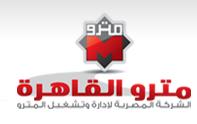 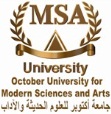 Faculty of EngineeringImportant Announcement for ECE Department studentsDear StudentsFor Summer Training program in The Egyptian Company for Management and Operation of the Metro Systems, We hope the following names of the students (Higher GPA) to go to Miss\ Marwa - Dean's Office, or Engineer\ Ahmed Fawzy Daw - G019 to confirm the registration for practical summer training in 2012.Deadline 15/12/2011.093909                                                                             50-Saleh Aziz Saleh Babtain10428349- Mariam Hamza  08242748-Sherif Khaled Saad Ismail08450747-Muath Mohamed Saadi Saad 09365346-Ahmed Mohamed Abbas 09390745-Mohamed Ashraf Mohamed 09313744-Mahmoud Athab Mahmoud 08529543-Nadin Mohamed Abdel Rady 09140542-Karim Ihab Ahmed El Sharkawy07572741-Mahmoud Mohamed Jabr Ismail 09237540- Mostafa Tolba Ibrhaim Mohamed 08140939-Omar Mohamed Mamdouh 08454738-Yassin Hussein Abdul Aziz Ali09291937-Youssry Effat Youssry Huessin08233336-Ahmed Mohamed Saied 08293135-Mostafa Magdi Mostafa Eid08642134-Abdulaziz Ahmed Abdulaziz 07675333-Ahmed Fadel Sarhan Heikel08185532-Ahmed Emad El Din  Safar07665731-Ingy Gamal Aboulkhair Mohamed08501930-Abdullah Mohamed Abd El Fattah 08122929 Ahmed Mohamed El Sayed 09247528-Mai Fathi Mohamed Mohamed09362127-Yehia Anwar Ahmed Heiba08125526-Mohamed Ashraf Ali Hassan09277525-Ehab Othman Thabet Othman08611124-Abdul Aziz Abdul Latif Suliman 09279323-Nour Hisham Medhat El Kattan09164922-Fady Ahmed Abd El Samad 21-Abdulrahman Yousif Abdel QadrFor More Information Phone Eng.Ahmed Fawzy (01275409169)